Publicado en Madrid el 29/10/2019 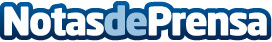 Los  cuatro proyectos con los que colaborar para convertirse en un "Planet Warrior" con Save The Planet NowSalvar el mundo no es fácil, pero es posible. Se está en un momento crítico para el planeta, pero por suerte, líderes como Greta Thunberg, están creando movimientos potentes para concienciar a las grandes masas, empresas y gobiernos de todo el mundo, sobre la importancia de involucrarnos con un cambio de hábitos para no terminar explotar los recursos naturalesDatos de contacto:Eugenia91 551 98 91Nota de prensa publicada en: https://www.notasdeprensa.es/los-cuatro-proyectos-con-los-que-colaborar_1 Categorias: Nacional Sociedad Ecología Solidaridad y cooperación Innovación Tecnológica http://www.notasdeprensa.es